L’Aquila, ________________					Al Direttore delDipartimento di Scienze Fisiche e ChimicheS E D EOGGETTO: Richiesta di autorizzazione speseIl/La Sottoscritto/a ____________________________________ chiede di autorizzare l’acquisto del materiale offerto dalla ditta ______________________ sul fondo_______________________ di cui è titolare il/la Prof/essa.___________________________ Si allega offerta n. _______ del ________________Spese per laboratori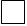 Percentuale ________ DidatticaPercentuale ________ Ricerca	Percentuale ________ FunzionamentoPercentuale ________ Conto TerziIl materiale offerto è inventariabile	Ubicazione________________________________________Acquisto in Open AccessTipologia di beni e/o servizi – Barrare una sola casellaAcquisto Me.Pa. o Consip in Convenzione. Beni e/o servizi su fondi funzionalmente destinati ad attività di ricerca.Beni e/o servizi su fondi diversi, ma comunque destinati ad attività di ricerca (dichiarare e motivare la destinazione funzionale dei beni e/o servizi – parte retro del modulo).Beni e/o servizi destinati funzionalmente al trasferimento tecnologico/green (valutare ed esplicitare sinteticamente la natura dei beni e/o servizi – parte retro del modulo).Beni e/o servizi su fondi funzionalmente destinati a terza missione (valutare ed esplicitare sinteticamente la natura dei beni e/o servizi – parte retro del modulo).             Il Richiedente	Il DIRETTORE	       Il Titolare del Fondo____________________________  ___________________________  _____________________________